College of Business and Innovation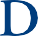 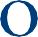 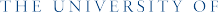 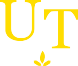 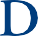 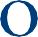 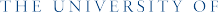 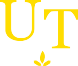 COBI Honors Capstone Project GuidelinesIdentify a problem in an organization you have access to (i.e., internship, job, etc…).  Formulate an improvement plan to address the chosen problem.  Also devise a process for implementation of the improvement plan.  It is not required that the plan is actually implemented by the organization.Both improvement and implementation plans should be based on theory.  There should be approximately 10-20 references to scholarly works found in the literature.The paper should be a minimum of 15 double-spaced pagesThe plan will then be presented to both the faculty advisor, the director of the honors program, and other interested parties.The faculty advisor should be from department where major is housedThis project is to be completed during the student’s senior yearThe presentation should be at least 15 minutes in lengthBoth approval Form with signatures and capstone cover page with signatures must be completedThree copies are necessary.  Deliver one to the faculty advisor, one to The COBI honors director, and one to The Dean of the Honors College